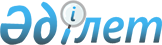 Об образовании избирательных участков на территории Жамбылского района Северо-Казахстанской области
					
			Утративший силу
			
			
		
					Решение акима Жамбылского района Северо-Казахстанской области от 19 февраля 2014 года N 4. Зарегистрировано Департаментом юстиции Северо-Казахстанской области 25 февраля 2014 года N 2569. Утратило силу решением акима Жамбылского района Северо-Казахстанской области от 26 февраля 2015 года N 7      Сноска. Утратило силу решением акима Жамбылского района Северо-Казахстанской области от 26.02.2015 N 7 (вводится в действие по истечению десяти календарных дней после дня его первого официального опубликования).



      В соответствии с пунктами 1, 2 статьи 23 Конституционного закона Республики Казахстан от 28 сентября 1995 года "О выборах в Республике Казахстан", аким Жамбылского района Северо-Казахстанской области РЕШИЛ:



      1. Образовать на территории Жамбылского района Северо-Казахстанской области 47 избирательных участков в следующих границах:

      1) Избирательный участок № 175:

      место нахождения избирательного участка: село Пресновка, улица Иванова, 19, здание районного дома культуры;

      границы избирательного участка: село Пресновка, улицы Батырева, Дунаевского, Раевского, Сабита Муканова, Сергея Васильченко, Подгорная;

      переулки Горького, Строительный, Целинный;

      переулок Колхозный, дом № 9;

      переулок Кошевого, дом № 3;

      переулок Киевский, дом № 1;

      переулок Московский, дом № 2;

      переулок Панфилова, дом № 7;

      переулок Рабочий, дома № 8, 8а-1, 13, 15;

      переулок Садовый, дома № 16а, 16, 17;

      переулок Юбилейный, дом № 1;

      2) Избирательный участок № 176:

      место нахождения избирательного участка: село Пресновка, улица Есима Шайкина, 29, здание Пресновской средней школы № 2;

      границы избирательного участка: село Пресновка улицы Амангельды, 8 марта, Громовой, Дружбы, Есима Шайкина, Иванова, Интернациональная, Кожаберген жырау, Мира, Труда, Пионерская, Потанина;

      переулок Калинина, дома № 1, 2-1, 2-2, 2-3, 3-1, 3-2, 4-1, 4-2, 5, 8;

      переулок Колхозный, дома № 6, 6а, 8а;

      переулок Кошевого, дом № 3а;

      переулок Мосякина, дома № 1, 2-1, 2-2, 2а, 3, 4;

      переулок Панфилова, дома № 2а, 4а, 9а;

      переулок Полевой, дома № 1, 2, 3;

      переулок Пушкина, дома № 1, 2, 3;

      переулок Рабочий, дома № 8а, 8б, 17, 17а, 17б;

      переулок Садовый, дом № 25;

      переулок Северный, дома № 3а, 3б, 3в, 6а, 6б, 6в, 6д, 9, 10, 11, 12;

      переулок Увальный, дома № 1, 2;

      переулок Шухова, дома № 6а, 13, 15, 15а;

      переулок Юбилейный, дома № 4, 5;

      3) Избирательный участок № 177:

      место нахождения избирательного участка: село Казанка, улица Конституций, 11, здание сельского клуба;

      границы избирательного участка: села Казанка;

      4) Избирательный участок № 178:

      место нахождения избирательного участка: село Екатериновка, улица Школьная, 8, здание Екатериновской средней школы;

      границы избирательного участка:

      села Екатериновка, Матросовка, Светлое;

      5) Избирательный участок № 179:

      место нахождения избирательного участка: село Железное, улица Мира, 34, здание сельского клуба;

      границы избирательного участка: села Железное;

      6) Избирательный участок № 180:

      место нахождения избирательного участка: село Новорыбинка, улица Береговая, 27, здание Новорыбинской средней школы;

      границы избирательного участка: село Новорыбинка;

      7) Избирательный участок № 181:

      место нахождения избирательного участка: село Миролюбово, улица Школьная, 45, здание Миролюбовской начальной школы;

      границы избирательного участка: село Миролюбово;

      8) Избирательный участок № 182:

      место нахождения избирательного участка: село Кладбинка, улица Мира, 42, здание Кладбинской средней школы;

      границы избирательного участка: села Кладбинка, Уткино;

      9) Избирательный участок № 183:

      место нахождения избирательного участка: село Сенжарка, улица Центральная, 21, здание Сенжарской основной школы;

      границы избирательного участка: села Сенжарка, Симаки;

      10) Избирательный участок № 184:

      место нахождения избирательного участка: село Мирное, улица Центральная, 14, здание Мирненской средней школы;

      границы избирательного участка: село Мирное;

      11) Избирательный участок № 185:

      место нахождения избирательного участка: село Узынколь, улица Мира, 27, здание Узынкольской основной школы;

      границы избирательного участка: село Узынколь;

      12) Избирательный участок № 186:

      место нахождения избирательного участка: село Рождественка, улица Новая, 1, здание Рождественской основной школы;

      границы избирательного участка: село Рождественка;

      13) Избирательный участок № 187:

      место нахождения избирательного участка: село Петровка, улица Октябрьская, 25, здание Петровской средней школы;

      границы избирательного участка: село Петровка;

      14) Избирательный участок № 188:

      место нахождения избирательного участка: село Айымжан, улица Абая, 41, здание Айымжанской средней школы;

      границы избирательного участка: село Айымжан;

      15) Избирательный участок № 189:

      место нахождения избирательного участка: село Буденное, улица Школьная, 26, здание Буденновской средней школы;

      границы избирательного участка: села Буденное, Кабань;

      16) Избирательный участок № 190:

      место нахождения избирательного участка: село Калиновка, улица Степная, 18, здание Калиновской начальной школы;

      границы избирательного участка: село Калиновка;

      17) Избирательный участок № 191:

      место нахождения избирательного участка:

      село Чапаевка, улица Украинская, 32, здание Чапаевской основной школы;

      границы избирательного участка: село Чапаевка;

      18) Избирательный участок № 192:

      место нахождения избирательного участка: село Пресноредуть, улица Школьная, 18, здание Пресноредутской средней школы;

      границы избирательного участка: села Пресноредуть, Ястребинка;

      19) Избирательный участок № 193:

      место нахождения избирательного участка: село Макарьевка, улица Школьная, 3, здание Макарьевской начальной школы;

      границы избирательного участка: село Макарьевка, аул Нурумбет;

      20) Избирательный участок № 194:

      место нахождения избирательного участка: село Архангелка, улица Центральная, 29, здание Архангельской средней школы;

      границы избирательного участка: село Архангелка;

      21) Избирательный участок № 195:

      место нахождения избирательного участка: село Айтуар, улица Достык, 2"А", здание Айтуарской основной школы;

      границы избирательного участка: село Айтуар;

      22) Избирательный участок № 196:

      место нахождения избирательного участка: село Ульго, улица Есима Шайкина, 20, здание Ульговской средней школы;

      границы избирательного участка: село Ульго;

      23) Избирательный участок № 197:

      место нахождения избирательного участка: село Баян, улица Шагырай, 34, здание Баянской средней школы;

      границы избирательного участка: села Баян;

      24) Избирательный участок № 198:

      место нахождения избирательного участка: аул Баймаганбета Изтолина, улица Школьная, 19, здание Кировской средней школы;

      границы избирательного участка: аул Баймаганбета Изтолина;

      25) Избирательный участок № 199:

      место нахождения избирательного участка: село Благовещенка, улица Мира 7, здание Благовещенской средней школы № 1;

      границы избирательного участка: село Благовещенка, улицы Береговая, Восточная, Гагарина, Дальная, Жамбыла, Лесная, Мира, Молодежная, Новая, Северная, Сегиз-Серы, Степная, Строительная, Шухова, Энергетиков, Юбилейная;

      переулки Абая, Интернациональный, Коммунистический, Пионерский, Пушкина;

      село Талпын;

      26) Избирательный участок № 200:

      место нахождения избирательного участка: село Богдановка, улица Школьная, 3, здание Богдановской начальной школы;

      границы избирательного участка: село Богдановка;

      27) Избирательный участок № 201:

      место нахождения избирательного участка: село Майбалык, улица Уалиханова, 9, здание Майбалыкской средней школы;

      границы избирательного участка: село Майбалык;

      28) Избирательный участок № 202:

      место нахождения избирательного участка: село Жамбыл, улица Мектеп, 4, здание Жамбылской средней школы;

      границы избирательного участка: села Жамбыл, Карагаш;

      29) Избирательный участок № 203:

      место нахождения избирательного участка: село Амангельды, улица Мектеп, 4, здание Амангельдинской основной школы;

      границы избирательного участка: село Амангельды;

      30) Избирательный участок № 204:

      место нахождения избирательного участка: село Суатколь, улица Центральная,10, здание Суаткольской основной школы;

      границы избирательного участка: село Суатколь;

      31) Избирательный участок № 205:

      место нахождения избирательного участка: аул Есперли, улица Мектеп, 2, здание Есперлинской основной школы;

      границы избирательного участка: аул Есперли;

      32) Избирательный участок № 206:

      место нахождения избирательного участка: село Святодуховка, улица Мектеп, 4, здание средней школы имени Сабита Муканова;

      границы избирательного участка: село Святодуховка;

      33) Избирательный участок № 207:

      место нахождения избирательного участка: село Ольговка, улица Центральная, 16, здание Ольговской основной школы;

      границы избирательного участка: село Ольговка;

      34) Избирательный участок № 208:

      место нахождения избирательного участка: село Сабит, улица Сабита Муканова, 2, здание Сабитовской основной школы;

      границы избирательного участка: село Сабит;

      35) Избирательный участок № 209:

      место нахождения избирательного участка: село Жанажол, улица Есеней Естимистова, 14, здание средней школы имени Габита Мусрепова;

      границы избирательного участка: село Жанажол;

      36) Избирательный участок № 210:

      место нахождения избирательного участка: село Кайранколь, улица Гагарина, 14, здание Кайранкольской средней школы;

      границы избирательного участка: село Кайранколь;

      37) Избирательный участок № 211:

      место нахождения избирательного участка: село Новое, улица Школьная, 2, здание Кайранкольской основной школы;

      границы избирательного участка: село Новое;

      38) Избирательный участок № 212:

      место нахождения избирательного участка: село Украинское, улица Конституций, 8 "А", здание Украинской средней школы;

      границы избирательного участка: село Украинское;

      39) Избирательный участок № 213:

      место нахождения избирательного участка: село Озерное, улица Конституций, 4, здание ОзҰрненской средней школы;

      границы избирательного участка: село Озерное;

      40) Избирательный участок № 214:

      место нахождения избирательного участка: село Баумана, улица Школьная, 14, здание Бауманской основной школы;

      границы избирательного участка: село Баумана;

      41) Избирательный участок № 215:

      место нахождения избирательного участка: село Каракамыс, улица Абылай хан, 5, здание Каракамысской основной школы;

      границы избирательного участка: села Каракамыс, Акбалык;

      42) Избирательный участок № 216:

      место нахождения избирательного участка: село Троицкое, улица Центральная, 47, здание Троицкой средней школы;

      границы избирательного участка: село Троицкое;

      43) Избирательный участок № 217:

      место нахождения избирательного участка: село Орталык, улица Школьная, 1, здание Орманской средней школы;

      границы избирательного участка: село Орталык;

      44) Избирательный участок № 218:

      место нахождения избирательного участка: село Пресновка, переулок Кошевого, 6 "А", здание Пресновской средней школы-гимназии имени И.П. Шухова;

      границы избирательного участка: село Пресновка улицы Абая, Абу Файзуллина, Амреша Дарменова, Виктора Довженко, Воропаева, Гагарина, Джамбула, Мичурина, Новая, Садчиковой, Шевелева;

      переулки Больничный, Водопроводный, Дорожный, Новый;

      переулок Калинина, дома № 9, 10, 12;

      переулок Киевский, дома № 2а, 3, 5, 7, 9, 11;

      переулок Кошевого, дома № 6, 7, 8, 9, 10;

      переулок Колхозный, дома № 11, 13, 15;

      переулок Московский, дома № 5, 7-1, 7-2, 8;

      переулок Мосякина, дома № 6, 7, 8а;

      переулок Панфилова, дома № 2, 4, 11, 11а, 13, 15, 17;

      переулок Полевой, дома № 3а, 5, 5а, 6, 7;

      переулок Пушкина, дома № 4, 5, 6, 7, 9а;

      переулок Рабочий, дома № 10а, 19, 19а, 21;

      переулок Увальный, дома № 3, 5а;

      переулок Чкалова, дома № 1, 3, 5, 7;

      переулок Шухова, дома № 8, 10, 14, 16-1, 16-2, 16-3, 17, 19, 23, 27;

      переулок Юбилейный, дома № 6, 9-1, 9-2, 10, 11;

      45) Избирательный участок № 219:

      место нахождения избирательного участка: село Благовещенка, улица Мира, 5, здание Благовещенского дома культуры;

      границы избирательного участка: село Благовещенка улицы Белогуба, Габита Мусрепова, Горького, Набережная, Озерная, Первомайская, Республики, Сабита Муканова, Социалистическая, Целинная, Шоссейная;

      улица Дачная, дома № 1а, 2, 3, 5, 7, 7а, 9

      переулки Валиханова, Габита Мусрепова, Гайдара, Дзержинского, Дорожный, Потанина, Центральный, Чапаева, Шаталова;

      46) Избирательный участок № 220:

      место нахождения избирательного участка: село Благовещенка, улица Дачная, 1, здание наркологической организаций для принудительного лечения;

      границы избирательного участка: село Благовещенка, Дачная 1;

      47) Избирательный участок № 221

      место нахождения избирательного участка: село Пресновка, переулок Горького, 10 "А", здание Пресновского пришкольного интерната;

      границы избирательного участка: село Пресновка, улицы Тимирязева, Габита Мусрепова, Островского, Гоголя;

      переулок Колхозный, дома № 1, 2, 3, 4, 5;

      переулок Кошевого, дома № 1, 2;

      переулок Озерный, дом № 7;

      переулок Панфилова, дома № 1, 3, 5а;

      переулок Рабочий, дома № 1, 2, 7, 9;

      переулок Садовый, дома № 3, 5-1, 5-2, 7, 9, 13, 15;

      переулок Северный, дома № 1, 2, 4;

      переулок Шухова, дома № 1а, 1, 1в, 2а, 2б, 2г, 3, 4, 5, 10а;

      село Островка.



      2. Признать утратившими силу следующие решения акима Жамбылского района Северо-Казахстанской области:

      1) от 27 июня 2011 года № 21 "Об образовании избирательных участков по Жамбылскому района Северо-Казахстанской области" (зарегистрировано в Реестре государственной регистрации нормативных правовых актов под № 13-7-152, опубликовано 12 августа 2011 года в районной газете "Ауыл арайы", 12 августа 2011 года в районной газете "Сельская новь");

      2) от 11 ноября 2011 года № 31 "О внесении изменений и дополнений в решение акима района от 27 июня 2011 года № 21 "Об образовании избирательных участков по Жамбылскому района Северо-Казахстанской области" (зарегистрировано в Реестре государственной регистрации нормативных правовых актов под № 13-7-163, опубликовано 22 ноября 2011 года в районной газете "Ауыл арайы", 22 ноября 2011 года в районной газете "Сельская новь");



      3. Настоящее решение вводится в действие по истечению десяти календарных дней после дня его первого официального опубликования.

 

 
					© 2012. РГП на ПХВ «Институт законодательства и правовой информации Республики Казахстан» Министерства юстиции Республики Казахстан
				      Исполняющий обязанности

      акима Жамбылского района

      Северо-Казахстанской областиЗ. Макенов      "СОГЛАСОВАНО"

      Председатель

      Жамбылской районной

      избирательной комиссии

      Северо-Казахстанской области

      Республики Казахстан

      19 февраля 2014 года.Л. Топорова